Ғылым және жоғары оқу орнынан кейінгі білім басқармасының бастығы А.П.Ковальдің «Жоғары оқу орнынан кейінгі білімді кадрларды даярлаудың проблемалары мен келешегі» баяндамасын тыңдап және талқылап, ғылыми кеңесШЕШТІ: 1. Магистратура мен докторантурадағы ғылыми қамтамасыз ету сапасының деңгейі қанағаттанарлық деп есептелсін.2. Кадрлық, материалды-техникалық, бағдарламалық-әдістемелік, ғылыми-зерттеу қамтамасыздандыру талаптарына сәйкес магистратура және докторантураның жаңа мамаңдықтарын лицензиялау және қолданыстағылардың сапа деңгейін қолдау жұмысы жалғастырылсынҒылым және жоғары оқу орнынан кейінгі білім бөлімінің бастығы, факультет декандары, кафедра меңгерушілері, жыл бойы3. Шаруашылық және гранттық келісім-шарттар бойынша жұмыс топтарын құру кезіңде қолдаңбалы ҒЗЖ-да ЖОО-нан кейінгі білім алып жатқан білім алушылардың штат құрамының 30 пайызы қамтамасыз етілсінҒылым және жоғары оқу орнынан кейінгі білім бөлімінің бастығы, жұмыс тобы жетекшілеріжыл бойы4. ЖОО-ң зертханалық-зерттеу базасы, академиялық және тағы да басқа қазақстандық және шетелдік серіктес ұйымдардың базасында енгізбелік магистрлік жобалар мен докторлық диссертациялар тақыраптарын бекіту және орындау жағдайлары қамтамасыз етілсінкафедра меңгерушілері, ғылыми жетекшілер, ғылыми-инновациялық орталығының бастығы, зертханалар меңгерушілері, халықаралық байланыстар бөлімінің бастығыжоспар бойынша5. Осы шешімнің орындалуын қадағалау ғылыми жұмыс және сыртқы байланыстар жөніндегі проректор Ж.Б. Жарлығасовқа жүктелсін.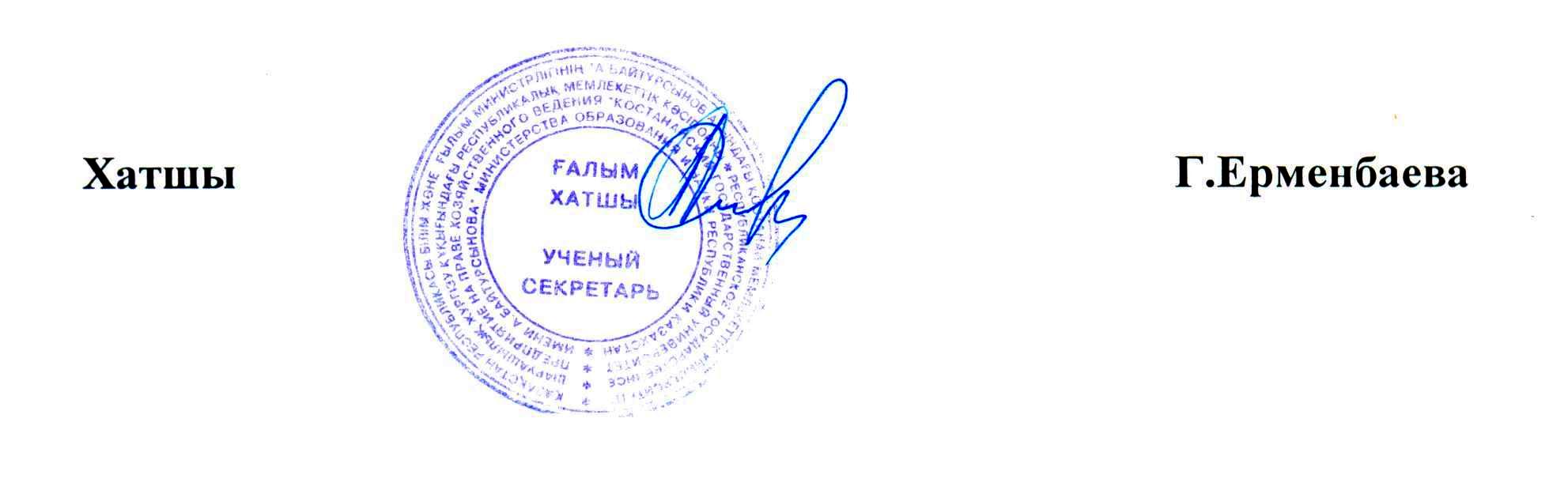 Заслушав и обсудив доклад начальника управления науки и послевузовского образования Коваля А.П. «Проблемы и перспективы подготовки кадров с послевузовским образованием», ученый советРЕШИЛ:Признать достигнутый уровень качества научного обеспечения в магистратуре и докторантуре удовлетворительным.Продолжить работу по поддержанию уровня качества имеющихся и лицензированию новых специальностей магистратуры и докторантуры на основании соответствия требованиям по кадровому, материально-техническому, программно-методическому, научно-исследовательскому обеспечениюНачальник управления науки и послевузовского образования, деканы факультетов, заведующие кафедрами, в течение годаПри формировании рабочих групп по грантовым и хозяйственным договорам обеспечить вовлечение 30% состава штата обучающихся послевузовского образования в НИР прикладного характераНачальник управления науки и послевузовского образования, руководители рабочих группв течение годаОбеспечить условия для закрепления тематики и выполнения магистерских проектов и докторских диссертаций внедренческого характера на базе лабораторно-исследовательской базы ВУЗа и академических и иных организаций-партнеров в Казахстане и за рубежомЗаведующие кафедрами, научные руководители, начальник научно-инновационного центра, заведующие лабораториями, начальник отдела международных связейпо плану5. Контроль исполнения данного решения возложить на проректора по научной работе и внешним связям Жарлыгасова Ж.Б. 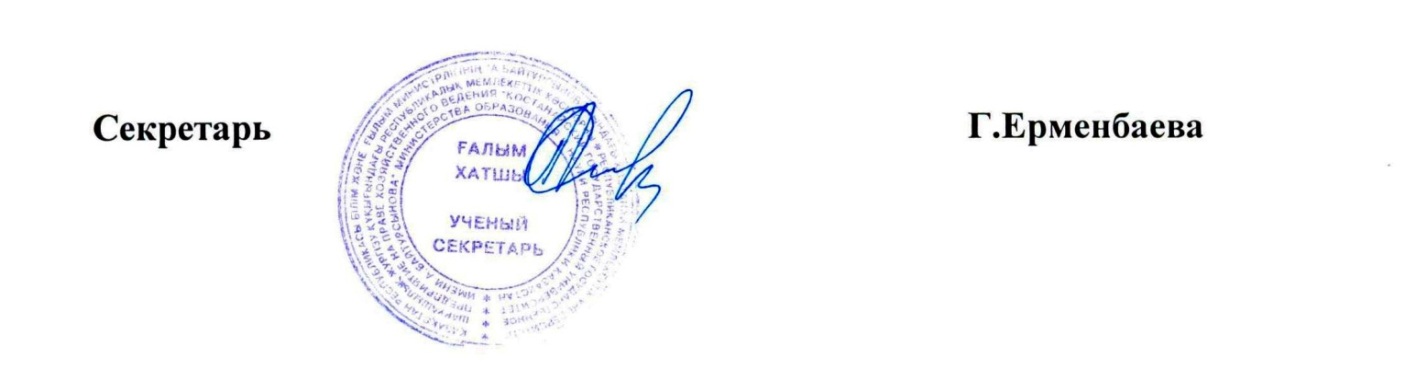 «А.Байтұрсынов атындағыҚостанай мемлекеттікуниверситеті» РМКРГП «Костанайскийгосударственный университетимени А.Байтурсынова»ШЕШІМғылыми кеңестіңРЕШЕНИЕученого совета24.02.2017 ж.№ 3-2Қостанай қаласыгород Костанай«А.Байтұрсынов атындағыҚостанай мемлекеттікуниверситеті» РМКРГП «Костанайскийгосударственный университетимени А.Байтурсынова»ШЕШІМғылыми кеңестіңРЕШЕНИЕученого совета24.02.2017 ж.№ 3-2Қостанай қаласыгород Костанай